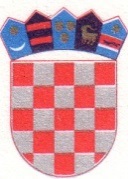 REPUBLIKA HRVATSKAKARLOVAČKA ŽUPANIJAOPĆINA NETRETIĆOPĆINSKI NAČELNIKKLASA: 011-01/20-01/04URBROJ: 2133/11-02-20-3U Netretiću, 05. veljače 2021.	Na temelju članka 11. stavka 1. i  5. Zakona o pravu na pristup informacijama („Narodne novine broj 25/13 i 85/15), te članka 42. Statuta Općine Netretić („Glasnik Općine Netretić“ broj 03/13, 02/18, 03/18 i 02/20), Općinski načelnik Općine Netretić dana 05. veljače 2021. godine donosiI.IZMJENE PLANA SAVJETOVANJA S JAVNOŠĆU ZA 2021. GODINURBNaziv općeg akta, strateškog ili planskog dokumenta kad se njime utječe na interese građana i pravnih osobaOkvirno vrijeme provedbe internetskog savjetovanja (tromjesečje)Očekivano vrijeme donošenja (tromjesečje)1.Program raspolaganja poljoprivrednim zemljištem u vlasništvu Republike Hrvatske na području Općine NetretićII. tromjesečjeII. tromjesečje2.Odluka o izmjenama i dopunama Statuta Općine NetretićI. tromjesečjeI. tromjesečje3.Odluka o izmjenama i dopuni Poslovnika Općinskog vijeća Općine NetretićI. tromjesečjeI. tromjesečjeDOSTAVITI:Pročelnica Jedinstvenog upravnog odjela, ovdje,Dokumentacija, ovdje,Za objavu, ovdje,PISMOHRANA.-OPĆINSKI NAČELNIK:Marijan Peretić